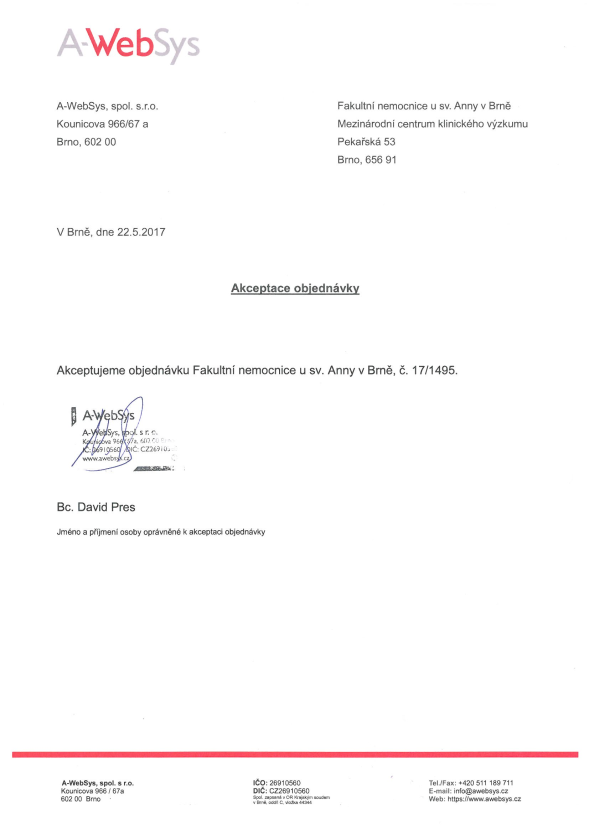 Odběratel:Dodavatel:Objednáváme u Vás:Objednáváme u Vás:č. ř.Název položkyMnožstvíMJPředpoklad cenabez DPH / MJDPH%Předpoklad cenas DPH / MJCelkems DPH1Aktualizační práce1 12 650,0021 15 306,50 15 306,50Celková částka s DPH:Kč 15 306,50Prosím o úhradu aktualizačních prací v rámci IC iCRCCelkem 11,5 hodin, cena hod 1100 Kč bez DPHProsím o úhradu aktualizačních prací v rámci IC iCRCCelkem 11,5 hodin, cena hod 1100 Kč bez DPHProsím o úhradu aktualizačních prací v rámci IC iCRCCelkem 11,5 hodin, cena hod 1100 Kč bez DPHProsím o úhradu aktualizačních prací v rámci IC iCRCCelkem 11,5 hodin, cena hod 1100 Kč bez DPHProsím o úhradu aktualizačních prací v rámci IC iCRCCelkem 11,5 hodin, cena hod 1100 Kč bez DPH